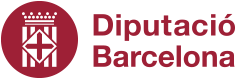 Bases reguladores del concurs per a l’adjudicació
de noves autoritzacions o d’autoritzacions
per a cobrir vacants del mercat de venda no sedentària de .Apartat 1. Sol·licitantPoden sol·licitar l’autorització municipal per exercir l’activitat de venda no sedentària les persones físiques o jurídiques legalment constituïdes, amb plena capacitat d’obrar, que no estiguin compreses en cap dels supòsits de prohibició per contractar amb l’administració previstos a l’article 71 de la Llei 9/2017, de 8 de novembre, de contractes del sector públic.
Apartat 2. Inici del procedimentEl procediment s’iniciarà mitjançant resolució de (òrgan municipal), que es publicarà en el Butlletí Oficial de la Província i s’exposarà en el tauler d’anuncis (i, si s’escau, en la pàgina web).En l’esmentada resolució s’indicarà que el termini per resoldre les sol·licituds presentades serà de dos mesos des de la petició i que la manca de resolució expressa ultrapassat aquest termini tindrà efectes desestimatoris (arts. 56 i 57 del Reglament de patrimoni dels ens locals, aprovat pel Decret 336/1988, de 17 d’octubre).Les sol·licituds per participar en el procediment hauran d’indicar la informació que consta a l’Annex 1.Amb la sol·licitud caldrà aportar una declaració responsable en la qual el sol·licitant manifesti el compliment dels requisits, la disposició de la documentació exigida i el compliment durant el termini de vigència de l’autorització. Veure Annex 2.Apartat 3. Instrucció del procedimentQuan les sol·licituds no compleixin els requisits establerts en l’apartat anterior, l’ajuntament requerirà a l’interessat que en el termini de deu dies hàbils esmeni la mancança o aporti el document o documents preceptius, amb l’advertiment que de no fer-ho, s’entendrà desistida la seva petició, i que aquesta s’arxivarà (art. 71 de la Llei 30/1992, de 26 de novembre, de règim jurídic de les administracions públiques i del procediment administratiu comú).Per formular la proposta de resolució escaient, els serveis tècnics municipals hauran d’emetre informe de valoració de les sol·licituds degudament presentades, i sempre tenint en compte les disponibilitats de l’ajuntament, d’acord amb els criteris definits en l’apartat 5 d’aquest annex.
Apartat 4. Tipologia de paradesEls llocs de venda a adjudicar, es distribueixen en les següents tipologies de producte:Apartat 5. Criteris de valoracióPer poder emetre la proposta de resolució, els serveis tècnics municipals que hagin d’emetre informe hauran de tenir en compte els criteris de valoració següents:La proposta de resolució valorarà numèricament cadascuna de les sol·licituds presentades
i proposarà l’adjudicació de l’autorització a la/les que obtingui/n la major puntuació.Totes aquelles sol·licituds que no arribin a una puntuació mínima de  punts, es consideraran desestimades automàticament i no passaran a formar part de la llista d’espera.Apartat 6. Resolució del procedimentLa resolució del procediment correspondrà a  que serà qui atorgui les corresponents autoritzacions, amb el contingut previst en l’Ordenança de venda no sedentària de data .Apartat 7. Llista d’esperaQuan el nombre de sol·licituds superi el d’autoritzacions per concedir, l’ajuntament formarà una llista d’espera en la que s’inclouran les que han restat excloses. Aquesta llista s’ordenarà per grups de productes i dins de cadascú s’hi inclouran les sol·licituds per ordre decreixent de la puntuació obtinguda.Si el titular d’una autorització hi renunciés, així com també si l’autorització restés sense efecte per qualsevol altra causa, l’ajuntament podrà concedir-la atenent-se a l’ordre de la llista d’espera del corresponent grup de productes.Aquesta llista d’espera tindrà una vigència màxima de dos anys des de la data de resolució
de l’últim concurs.*Amb caràcter previ, cal precisar que les bases dels concursos per a l’adjudicació de noves autoritzacions són les mateixes que les dels concursos per cobrir vacants. En aquest sentit, cal assenyalar que aquestes bases, en els casos de cobrir vacants, només s’apliquen quan l’ajuntament hagi descartat les altres vies de cobertura de vacants, com són:assignar la parada als participants en el darrer concurs de concurrència competitiva que hagin quedat sense plaça (en el termini de dos anys com a màxim);
destinar la parada a l’ampliació de parades ja preexistents;Nombre de paradesSector comercial/ SubsectorSector
Sector
Sector...
Sector/ Subsector 1
/ Subsector 2
/ Subsector 3
...
/ Subsector “n”FORMACIÓHores d’activitats formatives acreditades relacionades directament amb l’activitat (especificar punts per hora).Fins a  puntsMIX COMERCIALSi el concurs es subdivideix en funció de les diferents categories de productes de venda, no cal incloure’l.
Si no és el cas, es poden establir puntuacions més altes
per a aquelles activitats que es considerin prioritàries.Fins a  puntsPRODUCTESProductes del territori, amb un valor afegit lligat al mateix i a la qualitat (argumentat d’acord amb raons mediambientals).Productes sense presència actual al mercat que acompleixin determinades característiques que en justifiquin la priorització, sempre que es defineixi clarament el concepte i el grau de valoració (argumentat d’acord amb alguna de les “raons imperioses d’interès general” com les de la salut o el medi ambient).Fins a  puntsALTRES CRITERIS MEDIAMBIENTALSQue el vehicle que el paradista fa servir per a la seva activitat és de baix nivell d’emissions de CO2 (etiquetes B, C, ECO o ZERO).Fins a  puntsCARACTERÍSTIQUES DEL LLOC
DE VENDAQualitat i seguretat de l’estructura i els components
de les parades (argumentat en base a "raons imperioses d’interès general" com la protecció als consumidors
i dels propis treballadors, la protecció civil i la protecció
de l’entorn urbà).Fins a  puntsDIGITALITZACIÓIncorporació de recursos tecnològics adreçat als clients, tals com sistemes de pagament (datàfon, Bizum, etc.), plataformes de venda en línia, pàgina web, xarxes socials (Instagram, Facebook, etc.), entre d’altres.Eines per la millora de la comunicació amb l’administració: correu electrònic, missatgeria ràpida (WhatsApp, Telegram, etc.)Fins a  puntsMILLORES EN LA PRESTACIÓ
DELS SERVEISServeis addicionals que millorin l’atenció al client.A tall d’exemple: serveis a domicili, atenció prioritària a la gent gran, etc.Fins a  puntsCRITERIS PER DESFER EMPATS
EN LA VALORACIÓPerfil socioeconòmic dels sol·licitantsDedicació empresarial (parcial o total).Fins a  puntsTotal puntuació màxima:  puntsTotal puntuació màxima:  puntsTotal puntuació màxima:  punts